 Curriculum Vitae   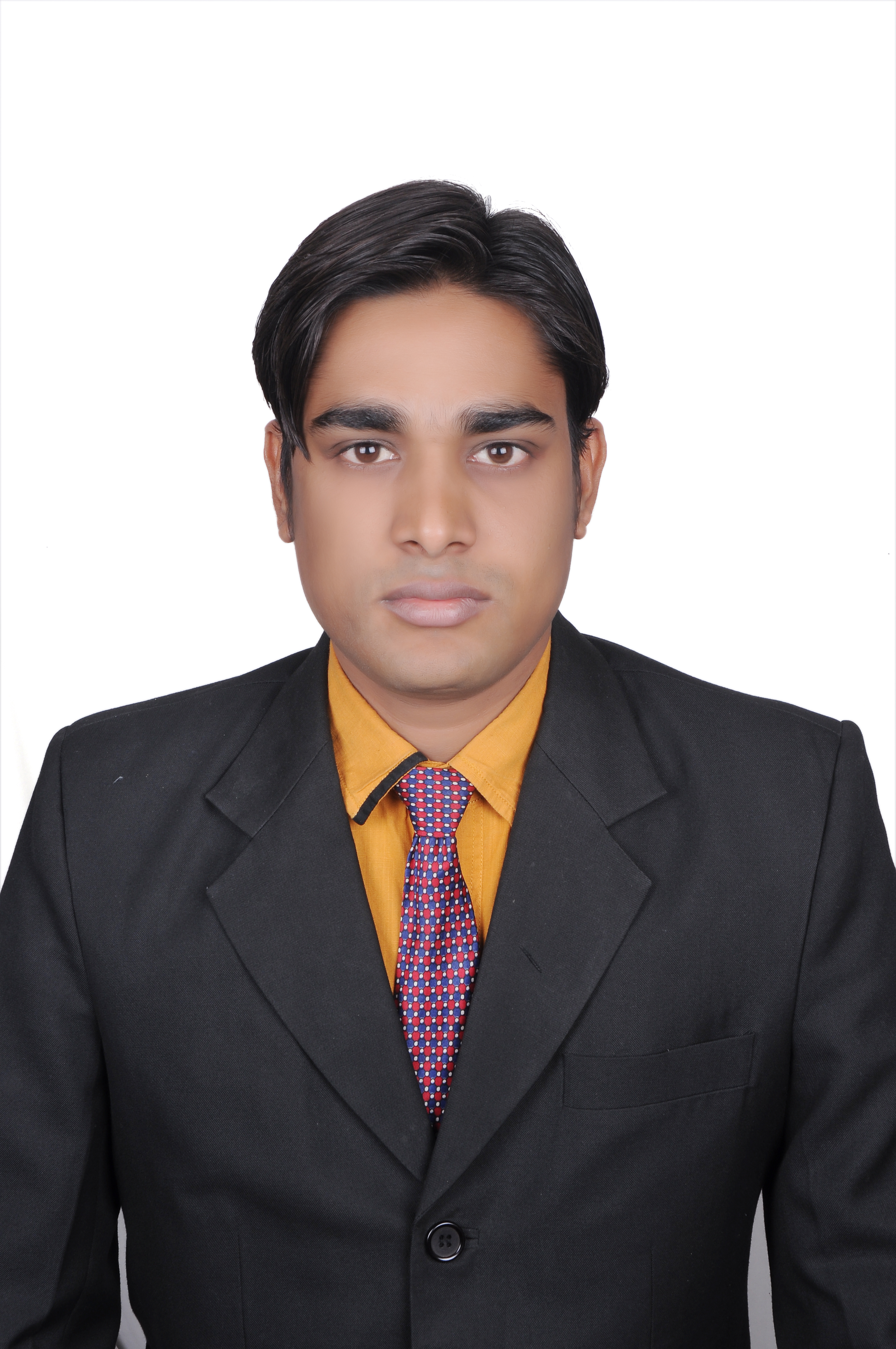 Wasimul Post :- Applied for Accountant Wasimul.370753@2freemail.comCAREER OBJECTIVE                                                                     “To obtain a meaningful and challenging position that enables me to add business values and achieve the expected results by working in team and learn world class accounting and financial management which allows for knowledge advancement, job enrichment and job satisfaction”.WORKING EXPERIENCE  A brief synopsis of the clientele handled and the nature of work done during the above mentioned period.JOB RESPONSIBILITY  AREA OF EXPERTIES  	All Tasheel Works  General Accounts (GA)  Processe and management Financial Statement and Inventory Management Vendor/ Employee payments & reconciliations Teambuilding & Staff Supervision  Vendor Negotiations & ManagementEDUCATION QUALIFICATION Master Of Business Administration (MBA FINANCE)Mahashri dyanand university Rohtak (Haryana) Obtained 66% Marks. Bachelors of Commerce (Honors) L. N. M. UNIVERSITY DARBHANGA BIHARObtained 55% Marks.INTERMEDIATE Bihar Intermediate Education Council, Patna.Obtained 50 % marks.HIGH SCHOOL Bihar School Examination Board, Patna.
Obtained 57 % marksCOMPUTER  SKILLS	Proficient in MS Office (Excel, Power Point, Word) Internet ApplicationTally.ERP 9 Software TDS Returns & Computation Software  PERSONAL DETAILS	Gender			: Male          	Marital status   	: Married          	Nationality 		: Indian   	Hobbies 		: Playing Cricket & Listening music. Languages Known      : English, Hindi & UrduDECLARATIONI hereby declare that the information furnished herein is true and correct to the best of my knowledge and belief. Place: Date: 			 	Company(Ascending Order)BusinessFromToPeriodDesignationMiles Genral Trading LLc (DUBAI)Trading NOV-2015ToAPR-2017 18MonthAssistant OF PRO & Accountant Impact Marketing Services  Pvt.Ltd.Event Management SEP-2012   to          SEP-201536MonthSenior AccountantKDP Build well Pvt.Ltd.Real estate CompanyMAR-2011   to          AUG-201217MonthAssistant AccountantCreative Tax care pvt ltd Trading CompanyFEB-2010   to           FEB-201112MonthAssistant AccountantTotal ExperienceTotal ExperienceTotal Experience6.9YearCompanyDetailed Job DescriptionMiles Genral Trading LLcSubmit, follow-up and collect all new employment and business visas to ensure that the visas are processed on a timely manner to support the business.Renew, update and maintain all employees and their dependants’ visas, labour cards, and labour contracts in a timely manner to ensure that company’s records are up-to-date in the labour and Immigration DepartmentsRenew, update and maintain the trade licenses and other government certificates of all company’s legal entities in the UAE to ensure that the documents are up-to-dateAll Tashell Works.Record Of All Bank Account and Maintain Internet Banking Accounting Of Food Stuff & Plastic Items With Inventory Maintain account of  all Restaurant on ExcelPrepare Invoice On Excel For ExportReconciliation of Bank, Debtor and Creditor.Book Keeping & entry of receipt, payment & Journal entries. And Many More Impact Marketing Services  Pvt.Ltd.Reconciliation of Bank, Debtor and Creditor.Prepare The Report of Vendors and Fund and Forward to Accountant to take Right step.Leading the AP/AR function comprising a team of seven members and ensuring compliance to turn around time for various AP/AR process.Monitor and reporting of Key Process Indicators for AP/AR team.Monitoring Individual Development Plan (IDP) of my reportees.Preparation of Sales tax, Service tax & TDS Returns.Book Keeping & entry of receipt, payment & Journal entries. Filling of Monthly Challan: - TDS, Service tax & sale tax.Handling Petty Cash Exp. & day to day accounting. payroll :- Handling payroll, Cross checking of Salary Sheet, Prepare of salary Cheque and Maintain on Payroll   Issue 38-Inward & Outward form and Maintain Register.Book Keeping (Manual & Computerized) Billing on ERP Software And Maintain & Journal on TallyBailance sheet & Profit & Loss A/C finalization Maintain MIS Report Maintain AGING ReportKDP Build well Pvt.Ltd Preparation of Sales Tax and TDS Returns.Book Keeping & entry of receipt, payment & Journal entries. Filling of Monthly Challan: - TDS and sale tax.Handling Petty Cash Exp. & day to day accounting. Reconciliation: Bank, debtors & Creditors.Issue 38-Inward & Outward form and Maintain Register.Issued “C” Form and Maintain Register.Book Keeping (Manual & Computerized) Creative Tax care Pvt.LtdPreparation of Sales Tax and TDS Returns.Book Keeping & entry of receipt, payment & Journal entries. Filling of Monthly Challan: - TDS and sale tax.Handling Petty Cash Exp. & day to day accounting. Reconciliation: Bank, debtors & Creditors.Issue 38-Inward & Outward form and Maintain Register.Issued “C” Form and Maintain Register.Book Keeping (Manual & Computerized) 